Задание Д1 Интегрирование дифференциальных уравнений движения материальной точки, находящейся под действием постоянных силТело движется из точки А по участку АВ (длиной l) наклонной плоскости, составляющей угол α с горизонтом, в течении τ с. Его начальная скорость VA. Коэффициент трения скольжения тела по плоскости равен f. В точке В тело покидает плоскость со скоростью VB, описывая траекторию y=f(x) и попадает в точку С плоскости ВС или ВD со скоростью VC, находясь в полёте Т с.Исходные данные и параметры, которые требуется определить, взять из табл. 3.2 и рис. 3.8. Считать α = 30° и β = 60°. При решении задачи принять тело за материальную точку; сопротивление воздуха не учитывать.  Таблица 3.2A.На данной табл у меня вариант 8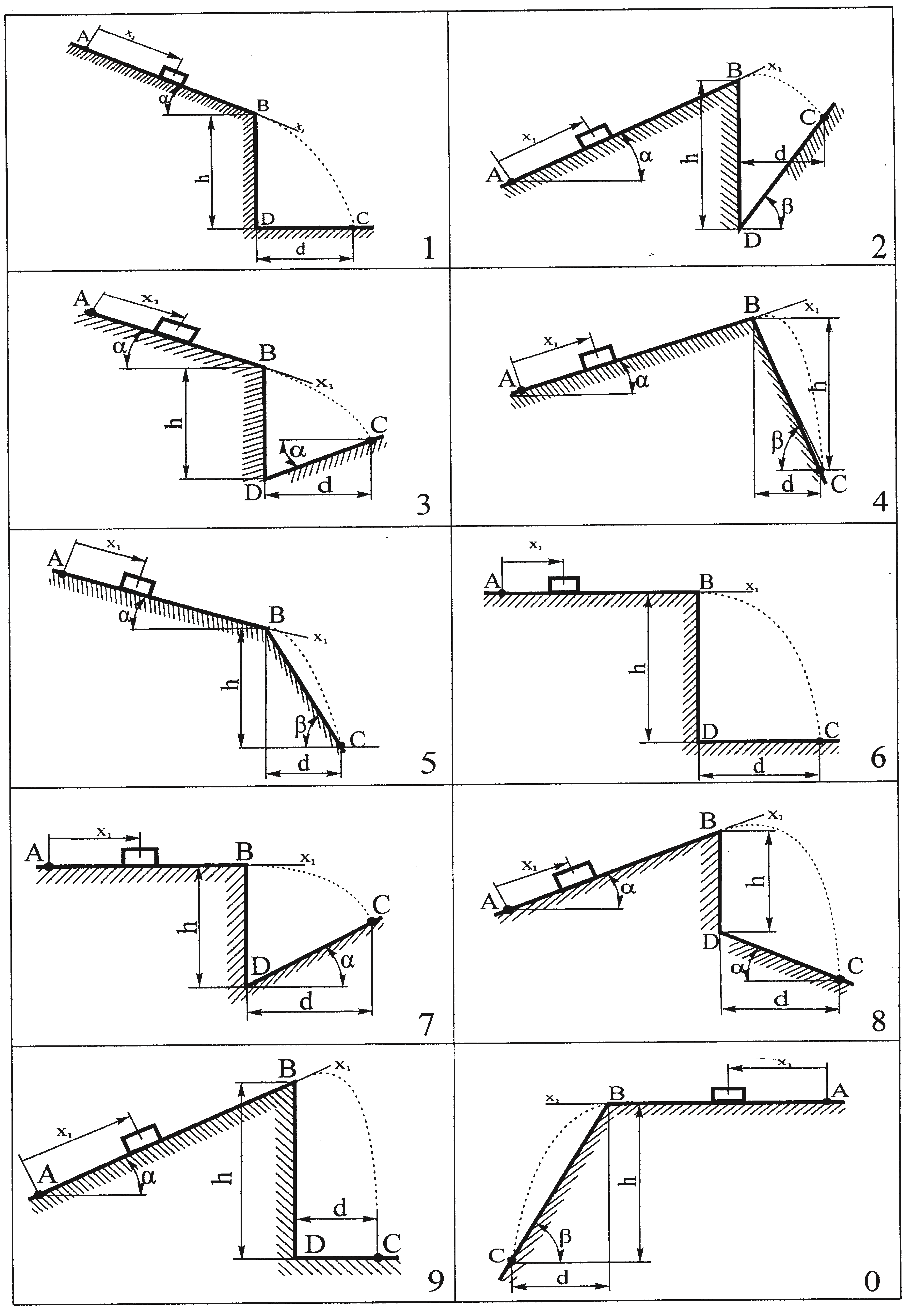 Рис. 3.8На данной табл вариант 9Дано:Дано:Найти:Найти:Найти:h, мd, мl, мfτ, cT, cНайти:Найти:Найти:12,0‒2,00,10‒1,5y = f(x) VCd22,5‒2,00,151,0–VAdT33,0‒1,50,10‒2,0τdVC4‒4,0‒0,102,03,5hlVA5‒‒3,00,151,54,0VChd6‒3,0‒0,201,03,0lhVA7‒4,02,50,051,0–VChT86‒2,0‒0,52,0VAfd  98‒1,5‒0,52,0VCfy = f(x)0‒‒3,00,070,71,5hy = f(x)V